  Ga 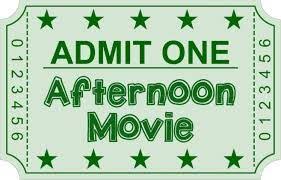 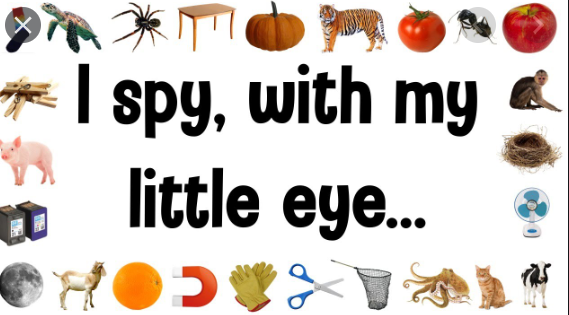 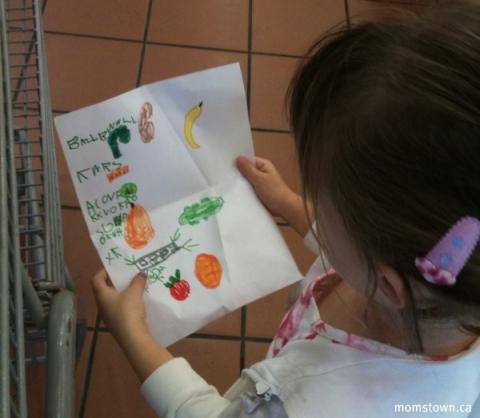 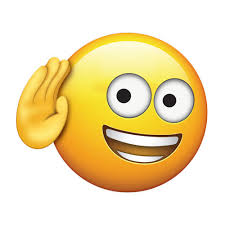   Ga   Ga 